        ДЕМОВЕРСИЯ ИТОГОВОГО ТЕСТИРОВАНИЯ ПО ИСТОРИИ РОССИИ. 8 КЛАСС. 2015-16 учебный год.        На выполнение работы отводится 45 минут из расчёта 12 заданий части 1 по 2 мин; три задания части 2 по 3 мин на задание и 8 мин на выполнение части 3. Итого 40 мин + 5 мин на проверку.Максимальный первичный балл - 20                                                                                             ЧАСТЬ 1.А1. Что к середине 19 в.  было одним из последствий отставания России в развитии капиталистических отношений:1) отсутствие мануфактурного производства     2) неспособность страны обеспечить себя продовольствием     3) медленные темпы промышленного переворота   4) рост числа наёмных работников в деревнеА2. Прочтите отрывок из работы историка Н. Михневича и укажите фамилию полководца, о котором идёт речь: "Военный министр с 1810 г. и командующий 1 Западной армией с 1812 г....В должности министра сделал многое в области организации войск и укрепления материальной части армии...Он отлично понимал и проводил в жизнь систему оборонительной войны...Его действия по Смоленском представляют образец военного искусства, а также личного самообладания и выдержки"1) М.Б.Барклай де Толли       2) П.И.Багратион      3) А.П. Тормасов     4)А.П.ЕрмоловА3. Какое событие из перечисленных произошло позже, чем все остальные?1) принятие указа о "вольных хлебопашцах"    2) принятие указа об обязанных крестьянах   3) отмена крепостного права   4) реформа управления государственными крестьянами П.Д. КиселёваА4. Какое сражение наполеоновских войн произошло раньше остальных?1) Бородинский бой   2) "Битва народов" под Лейпцигом  3) битва под Малоярославцем  4) "Битва трёх императоров" под АустерлицемА5. Кто из перечисленных деятелей культуры 19 в. был архитектором?1) М.П.Погодин                2) И.А.Гончаров                3) К.И Росси                    4) Ф.И. ТютчевА6. Какое из названных преобразований относится к царствованию Николая I?1) создание суда присяжных  2) создание Государственного Совета  3) учреждение III Отделения имперской канцелярии   4) созыв Государственной думыА7. Оборона Шипки и осада Плевны - события войны России с1) Швецией                      2) Турцией                      3) Японией                      4) ГерманиейА8. Завершение промышленного переворота в России относится к1) 1820-1830-м гг.     2) 1840-1850-м гг.   3) 1860-1879-м гг.    4) 1880-1890-м гг.А9. Выдающимся русским путешественником второй половины 19 в. был1) А.Ф.Можайский   2) Н.М. Пржевальский      3) И.К.Айвазовский     4) А.Н.ОстровскийА10. Прочите отрывок из воспоминаний С.Ю.Витте и укажите дату реформы, о которой идёт речь: "Если император.. и настоял на учреждении института земских начальников, то именно потому, что он был соблазнён мыслью, что Россия будет разбита на земские участки, где почтенный дворянин-помещик  будет опекать крестьян, судить их и рядить. Если бы эта идиллия вполне осуществилась бы, то и тогда это институт не мог бы держаться, ибо он основывался на первичной погрешности, которая заключается в том , что в культурном государстве невозможно смешивать власть административную с властью судебной"                                          1) 1810 г.      2) 1826 г.     3) 1864 г.      4) 1889 г.А11. Усиление контроля над земствами, городами и крестьянским самоуправлением, ликвидация мирового суда и автономии университетов, - все эти меры относятся к царствованию1) Александра I      2) Николая I         3) Александра II       4) Александра IIIА12. Рассмотрите схему и выполните задание. К какой войне относится сражение, обозначенное на схеме?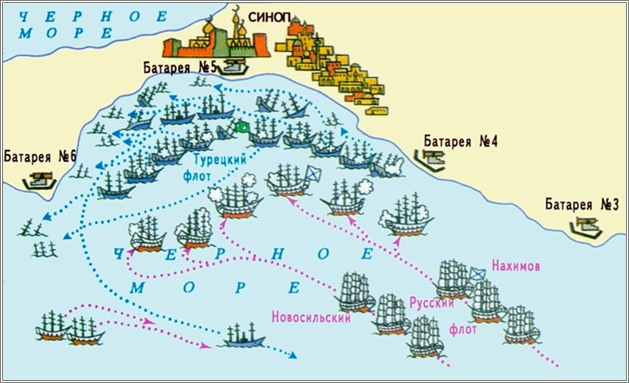 1) Отечественной 1812 г.    2) русско-иранской войне 1804-113 гг.   3) русско-турецкой войне 1828-1829 гг.    4) Крымской войне 1853-1856 гг.                                                                                               ЧАСТЬ 2. В1. Расположите в хронологическом порядке появления архитектурные стили 18 - начала 20 в. Укажите ответ в виде последовательности цифр выбранных элементов1) эклектика   2) барокко   3) ампир   4) модерн     В2. Какие события относятся к царствованию Александра I? Найдите в приведённом списке два события и запишите цифры, под которыми они указаны.1) подготовка М.М.Сперанским "Введения к уложению государственных законов"   2) создание Негласного комитета   3) введение суда присяжных заседателей   4) участие России в Континентальной блокаде АнглииВ3. Используя данные статистики завершите представленные ниже суждения, соотнеся их начала и варианты завершения                        Расходы на школьное обучение в разных странах в конце 19 векаЗапишите в строку ответов выбранные цифры под соответствующими буквами.                                                                                   ЧАСТЬ 3.Прочтите фрагмент исторического источника и выполните задания С1 и С2. Используйте в ответах информацию текста, а также знания из курса истории.    Из книги Г. ДжаншиеваВ этот памятный день в столицах с церковного амвона был читан знаменитый Высочайший манифест 19 февраля.....,заканчивавшийся известными словами: «Осени себя крестным знамением, православный народ, и призови с Нами Божие благословение на твой свободный труд, залог твоего домашнего благополучия и блага общественного", а телеграф спешил разнести повсюду великую весть о возвращении воли народу.Объявление "воли", - далеко не произвело на непосредственных слушателей впечатления, подобающего этому беспримерному по обыкновенной величавости своей историческому моменту, который они имели счастье переживать. Объясняется это отчасти тогдашним тревожным настроением части общества, отчасти тем, что слог манифеста, вдобавок довольно объёмистого. был тяжёл, витиеват и мало понятен для народа"С1. Укажите год, к которому относится издание указанного в тексте манифеста. Назовите императора, его издавшего.__________________________________________________________________________________________________________________________________________________________________________________________________С2. Найдите в тексте и выпишите предложение, описывающее замеченное современниками противоречие в реакции народа на факт издания манифеста. Укажите не менее двух причин. приводимых автором текста, такой реакции___________________________________________________________________________________________________________________________________________________________________________________________________________________________________________________________________________________________________Результат в первичных баллахОценка по 5-балльной системе18-20 баллов5 отлично14-17 баллов4 хорошо10-16 баллов3 удовлетворительноменее 10 баллов2 неудовлетворительноСтранаРасходы на школьное обучение на душу населенияРасходы на одного ученикаРоссия18-19 коп.5 руб. 80 коп.США4 руб. 85 коп.20 руб.Англия3 руб.20 руб.Франция2 руб.10 руб.НАЧАЛО СУЖДЕНИЯВАРИАНТЫ ЗАВЕРШЕНИЯ СУЖДЕНИЯА) К концу 19 в. расходы России на школьное образование на душу населения...1) превышали аналогичные показатели других странБ) В сравнении с Россией расходы на одного ученика в США....2) были выше более чем в три разаВ) В сравнении с Францией расходы России на школьное образование на душу населения...3) уступали аналогичным показателям других стран4) были ниже в 10 раз                             А                               Б                           В